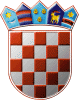 REPUBLIKA HRVATSKAŽUPANIJSKO IZBORNO POVJERENSTVOZADARSKE ŽUPANIJEZADAR, 8. rujna 2021.Na osnovi članka 109., u svezi članaka 22. i 26. stavka 1. podstavka 1. i članka 51. stavka 4. Zakona o lokalnim izborima („Narodne novine“, broj 144/12, 121/16, 98/19, 42/20, 144/20 i 37/21), Županijsko izborno povjerenstvo ZADARSKE ŽUPANIJE odlučujući o prijedlogu kandidacijske liste predlagatelja SAMOSTALNA DEMOKRATSKA SRPSKA STRANKA - SDSS, utvrdilo je, prihvatilo i objavljuje PRAVOVALJANU KANDIDACIJSKU LISTUZA DOPUNSKI IZBOR ČLANOVA ŽUPANIJSKE SKUPŠTINEZADARSKE ŽUPANIJEIZ REDA PRIPADNIKA SRPSKE NACIONALNE MANJINENositeljica kandidacijske liste: RAJKA RAĐENOVIĆKandidatkinje/kandidati:RAJKA RAĐENOVIĆ; SRPKINJA; SRB, UNSKA 3; rođ: 15.11.1967.; OIB: 43931355115; ŽMILAN MILIĆ; SRBIN; OBROVAC, PUT FORTICE 19; rođ: 23.09.1955.; OIB: 96984455867; MDJUKA KATARIINA VRCELJ; SRPKINJA; BUKOVIĆ, BUKOVIĆ 151; rođ: 15.09.1976.; OIB: 80905444371; ŽVESELKO ĆAKIĆ; SRBIN; ZADAR, IVANA ZADRANINA 2; rođ: 08.10.1953.; OIB: 54406557595; MREPUBLIKA HRVATSKAŽUPANIJSKO IZBORNO POVJERENSTVOZADARSKE ŽUPANIJEZADAR, 8. rujna 2021.Na osnovi članka 109., u svezi članka 51. točke 4. Zakona o lokalnim izborima („Narodne novine“, broj 144/12, 121/16, 98/19, 42/20, 144/20 i 37/21), Županijsko izborno povjerenstvo ZADARSKE ŽUPANIJE  sastavilo je i objavljuje ZBIRNU LISTUPRAVOVALJANIH KANDIDACIJSKIH LISTAZA DOPUNSKI IZBOR ČLANOVA ŽUPANIJSKE SKUPŠTINEZADARSKE ŽUPANIJEIZ REDA PRIPADNIKA SRPSKE NACIONALNE MANJINESAMOSTALNA DEMOKRATSKA SRPSKA STRANKA - SDSSNositeljica kandidacijske liste: RAJKA RAĐENOVIĆSAMOSTALNA DEMOKRATSKA SRPSKA STRANKA - SDSSPredsjednikŽELJKO ĐERĐ, v.r.PredsjednikŽELJKO ĐERĐ, v.r.